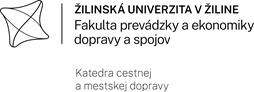 POSUDOK VEDÚCEHO BAKALÁRSKEJ PRÁCEŠtudent (meno, priezvisko):      Názov bakalárskej práce:       HODNOTENIEVyjadrenie názoru vedúceho bakalárskej práce na prácu študenta:Celkové hodnotenie úrovne vypracovania bakalárskej práce a záverečné odporúčanie:Odporúčam na obhajobu: ☐                                              Neodporúčam na obhajobu: ☐Meno a priezvisko vedúceho BP:        	Podpis: ................Organizácia:        	Dátum:       Kontaktná adresa:       Vedúci BP odovzdá posudok vedúcemu katedry, pričom bakalársku prácu neklasifikuje.V prípade, že niektoré ukazovatele sú hodnotené stupňom nesplnené, treba v komentári na druhej strane uviesť dôvod takéhoto hodnotenia.UkazovateľUkazovateľSplnenie ukazovateľa – hodnotenie spokojnosti zo strany vedúceho   (začiarknite (x))Splnenie ukazovateľa – hodnotenie spokojnosti zo strany vedúceho   (začiarknite (x))Splnenie ukazovateľa – hodnotenie spokojnosti zo strany vedúceho   (začiarknite (x))UkazovateľUkazovateľÚplneČiastočneNesplnené1.Prístup študenta k výberu témy bakalárskej práce☐☐☐2.Do akej miery postupoval študent samostatne a iniciatívne pri vypracovaní svojej práce☐☐☐3.Ako vedel využiť odborné podklady získané v praxi  a            z odbornej literatúry ☐☐☐4.Miera zručnosti pri prípadných experimentálnych prácach☐☐☐5.Odborná úroveň a prínos bakalárskej práce po stránke teoretickej ☐☐☐6.Odborná úroveň a prínos bakalárskej práce po stránke  praktickej☐☐☐7.Formálne náležitosti a úprava obsahu práce (úroveň písomného prejavu, gramatická a štylistická úprava, používanie odbornej terminológie, štruktúra textu, grafy, tabuľky)☐☐☐8Citácie v texte min. 5 zdrojov z WOS alebo SCOPUS a kvalita spracovania zoznamu použitej literatúry a zdrojov☐☐☐9.Kontrola originality práce:Kontrola originality práce:Kontrola originality práce:Kontrola originality práce: